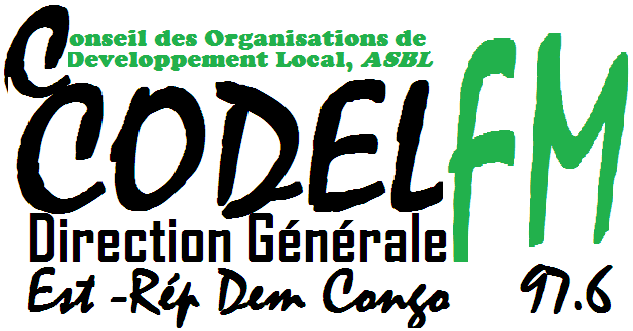 Tél: +243 998668342,      E-mail: codelradio@gmail.comThème : Des voix des femmes marchandes des denrées alimentaires pour se protéger et protéger les clients contre la COVID19Note aux radiodiffuseursLa COVID19 est une maladie infectieuse causée par un Virus nouvellement survenus à Wuhan, en République populaire de Chine, le 31 décembre 2019. Il appartient à la famille de Coronavirus. Ce Virus est dangereux car il se propage facilement avec des conséquences graves sur la santé. La communauté rurale doit s’engagée dans la lutte contre cette pandémie. Montée de l’indicatif musical pour commencer l’émission. Baisse après 30 secondes et fondu enchaîné sous la voix de l’animateur.Animateur : Bonjour, chers auditeurs et auditrices, et bienvenue à l’émission de ce jour, « Savoir pour sauver » animé par Saoul Ndungo avec l’appui du projet RRI (Voix des femmes pour la lutte contre le Covid19 en zone de Santé de Kayna). Notre émission d’aujourd’hui parle de la perception et la manière de prévention de la COVID19 par les femmes vendeuses de denrées alimentaires dans différents marchés en zone de santé de Kayna. Dans cette émission vous allez écouter les voix des femmes sur la manière d’où elles se protègent et protègent leurs clients lors de transactions de vente et d’achats. En plus des femmes vendeuses, nous avons rencontré, Madame Soko, enseignante à l’Institut Supérieur des Techniques Médicales de Kayna et Madame WARIDI, femme leader et vendeuse des denrées alimentaires au Marché de Vuhaka qui vont donner quelques conseils pour se protéger efficacement contre cette pandémie.Musique interrompu qui cadre avec le thème Animateur : Ecoutons les différentes voix des femmes sur leur perception de la COVID19.VOX POP DES FEMMES MARCHANDESLa COVID19 est une nouvelle maladie non connue. D’autres pensent que c’est une malédiction de Dieu sur la terre, mais aussi pour d’autres, cette maladie est plus dangereuse que d’autres connue en province du Nord Kivu, comme le choléra, la poliomyélite, la fièvre typhoïde, le paludisme, la variole,….Moi, je pense que cette maladie cause la mort en Europe et que l’Afrique serait épargné et les quelques cas dont on parle en R D Congo, en général, et en particulier, dans notre province du Nord-Kivu ne serait pas vrai.De ma part, cette maladie est une réalité car nous apprenons que plusieurs pays du monde(les continents d’Asie, l’Europe et même les Etats Unis) sont affectés et dans ces pays, il y a plusieurs décès. D’ailleurs parmi les cas de décès de notre province, il y a un membre de ma famille vivant à Goma.Cette maladie fait peur car elle se transmet d’une personne à une autre à travers l’air, le touché (même lors de la salutation), donc pour nous vendeuses de vivres le danger est permanent car un client souffrant de la maladie peut contaminer tous les vendeurs dans un marché et vice versant.Animateur : Suivons la compréhension de Madame SOKO, sur la maladie COVID19 ?Mme SOKO : La COVID-19 est la maladie infectieuse causée par un coronavirus, le SARS-CoV-2, qui est un pathogène respiratoire. L’OMS a appris l’existence de ce nouveau virus à la suite de cas survenus à Wuhan, en République populaire de Chine, le 31 décembre 2019. Depuis lors presque tous les pays du monde entier sont touchés. Les symptômes les plus courants d’une personne atteint par le COVID19 sont souvent la lièvre, la toux sèche, la fatigue, la perte du goût et de l’odorat, la congestion nasale, la conjonctivite (yeux rouges), le mal de gorge, la maux de tête, la douleurs musculaires ou articulaires, les différents types d’éruption cutanée, la nausées ou vomissements, la diarrhée, les frissons ou vertiges. Il faut dire qu’il y a d’autres symptômes de la forme grave de COVID-19 telles que : l’essoufflement, la perte d’appétit, l’état confusionnel, des douleurs ou sensation d’oppression persistantes dans la poitrine, la température élevée (supérieure à 38° C), l’irritabilité, l’altération de la conscience (parfois associée à des crises), les troubles anxieux, la dépression, les troubles du sommeil, et des complications neurologiques plus graves et plus rares dont par exemple les accidents vasculaires cérébraux, inflammations du cerveau, délire et lésions nerveuses.Animateur : Ecoutons comment les femmes vendeuses des denrées alimentaires se protègent et protègent leurs clients.VOX POP DES FEMMES VENDEUSESPour se protéger et protéger les clients :Nous lavons les mains régulièrement. De ma part, la protection contre la maladie de COVID19 ne pas facile parce que nos clients n’ont pas du temps pour se laver les mains et n’ont pas de solution alcoolique pour désinfecté leurs mains.Il est vraiment difficile car les autorités de l’Etat recommandent la distanciation à 1 mètre or la disposition de notre marché ne nous permet pas de nous protéger suffisamment.Pour nous protéger, nous nous lavons les mains après la manipulation de l’argent mais le dispositif de lavage des mains ne pas suffisant. Il y a moins de quantité d’eau dans le bac ou de fois le bac d’eau ne pas alimenter. Les autorités de l’Etat recommandent aussi, le port des masques or tout le monde n’a pas de masques. Animateur : Suivons ces quelques conseils suggérés aux marchands des denrées alimentaires pour se protéger et protéger leurs clients contre le COVID19 ?Mme WARIDI : Pour la sécurité des femmes vendeuses et leurs clients, il est nécessaires de prendre quelques précautions simples telles que le lavage des mains c’est-à-dire se laver régulièrement les mains avec de l’eau propres et du savon et même lorsque on n’a pas du savons, utiliser la cendre avec de l’eau propres (potable), il faut respecter la distanciation sociale donc se mettre à une distance d’un mètre de la personne proche, éviter toute salutations par contact, ne pas se serrer les mains , ne pas se donner des baisser, des accolades, … ; il est aussi recommandé de porter les masques pour pratiquer une bonne hygiène respiratoire et en plus les femmes vendeuses, leurs clients et tous membres de la communauté, nous devons éviter le contacts physique et en cas de malaise restez directement chez vous, ou rendez-vous à la structure médicale la plus proche et/ou appeler les agents de santé pour éviter le contact physique avec la personne qui présente les symptômes. Animateur : nous tenons à remercier nos intervenants qui ont pris part à cette émission d’aujourd’hui en parlent des mesure qui doivent être appliqués par les vendeuses et acheteurs de denrées alimentaires pour lutter contre la contamination de la COVI19….. Nous devons savoir que la maladie de la COVID19 est très dangereuse et meurtrière. Le grand remède, c’est la prévention car « vaut mieux prévenir que guérir ». Montée de l’indicatif musical et sortie avec les remerciements, puis fin de la musique.Rédaction Saoul Ndungo, Radio CODEL KAYNA, République Démocratique du Congo.Tél: +243 998668342, E-mail : codelradio@gmail.com.21 September 2020Sources d’informationswww.who.int/fr/news-room/q-a-detail/ q-a-on-covid-19-and-breastfeedingCenters for Disease Control and Prevention, 2020. Clinical Questions about COVID-19: Questions and Answers. https://www.cdc.gov/coronavirus/2019-ncov/hcp/faq.htmlCenters for Disease Control and Prevention, 2020. Discontinuation of Isolation for Persons with COVID-19 Not in Healthcare Settings (Interim Guidance). https://www.cdc.gov/coronavirus/2019-ncov/hcp/disposition-in-home-patients.html